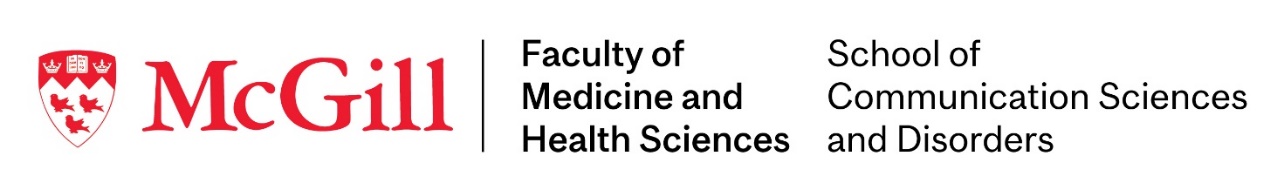 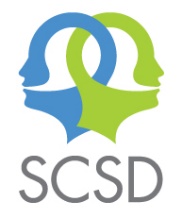 Practicum ContractFor a summary of the student’s clinical experiences and performance to date, please review the student’s Placement History Forms. In addition, please refer to the instructions in the Clinical Training Manual and to the training video available on myCourses (for CEs) before completing the Practicum Contract.NB: Throughout the Form ‘Clinical Educator’ is abbreviated to CE.Student’s Learning Style, Supervision & Feedback **Double click on the checkboxes and select ‘checked’ to check off the desired boxes (if typing on form)Student’s Learning Style: I learn most effectively when (more than one box may be checked):Style of Supervision: (this will depend on factors such as the student’s stage on the clinical education continuum, the population, and the particular learning objectives)Type of Feedback: (more than one box may be checked)Frequency/Timing of Feedback: (more than one box may be checked)Learning Objectives: 4 CompetenciesThe Student Evaluation Form covers the basic competencies students need to acquire and where they need to show increasing improvement throughout their clinical placements. These include:I. Professional Skills and Professional DevelopmentII. Interpersonal & Communication SkillsIII. Practical Knowledge & Clinical ReasoningIV. Clinical Skills (site specific)COMPETENCY IV: CLINICAL SKILLSCompetency IV is site specific. Therefore, the CE needs to identify target goals and list them in column 1. The targeted clinical skills can be taken from the Appendix or the document entitled Continuum for S-LP Learners: From Novice to Expert that can be found on the SCSD’S website (https://www.mcgill.ca/scsd/clinical/clinical-educators). (Please add rows if more than 7 objectives are identified)Other Expectations (Optional)AppendixSUGGESTED LIST OF LEARNING OBJECTIVES FOR ACQUIRING CLINICAL SKILLS (COMPETENCY IV)1. Information GatheringReading & obtaining relevant information from chartsTaking a case historyInterviewing client, parents, spouse or other caregiversResearching on a specific disorder2. AssessmentAdministering tests (list specific tests)Scoring tests & analyzing test resultsCarrying out informal tasksTaking & analyzing speech/language samples3. Goal Setting & Treatment PlanningDeveloping intervention and treatment plansSetting client-centred goalsPlanning treatment sessions, including writing lesson plansMaking appropriate recommendations and/or referrals based on assessment results (e.g. yes or no intervention, type of intervention, referral to another professional, etc.)4. InterventionPlanning & carrying out therapy, including selecting appropriate materials for client, age, etc.Implementing a particular intervention approach or technique (e.g. Lidcombe program for stuttering)Conducting group therapyBeing able to modify intervention strategy (e.g. sub-step, super-step)Being able to make modifications based on unexpected/unplanned events (e.g. follow client’s lead)Attempting to gather data or score objectively based on set criteria (e.g. out of X number of attempts how many times was the goal achieved?)Being able to deal with behavioural, attentional or motivational issues in clientsBeing able to maintain on-task behaviourShowing creativity (designing materials; using project-based therapy)Evaluating outcome of therapy & determining how to proceedCounselling clients or caregivers5. ReportingCharting progress or SOAP notesWriting assessment reportsWriting progress or discharge reportsExplaining assessment or intervention results to clients or caregiversExplaining activities and goals of session to client or caregivers6. Specific Populations (examples only; please set expectations for your specific population)Laryngectomy: assess client’s candidacy for a certain procedure or treatment technique (e.g. decision-making re. electrolaryngeal vs. esophageal speech)Dysphagia: actively observing modified barium swallowsAAC: designing communication boardsStudent Name:Clinical Educator(s):Site:City:Province/State:Start Date:Finish Date:I have an opportunity to observe the S-LP before getting directly involved myself (discuss how much).I can dive right in (with support): I need minimal modelling.I can familiarize myself with a new population/assessment tool/intervention technique, etc. by first practising or reading more about it.I can ask questions.I can brainstorm with CE and/or another student.CE’s PreferenceStudent’s PreferenceDirective: CE tells student what to do.Student observes CE first.CE observes all sessions.CE observes some sessions/part thereof.Collaborative: student takes initiative; problem-solves with CE, with increasing independence.Indirect supervision: CE absent; discussing before and after sessions.Consultative: student works independently; only consults with CE.CE’s PreferenceStudent’s PreferenceCE-initiatedStudent self-evaluationJoint feedback/evaluationWith peer (if appropriate)CE’s PreferenceStudent’s PreferenceDuring the sessionAfter each sessionOnce per dayTwice per dayAt the end of the week (for internship only)Other (specify):Learning objectivesLevel of assistance available/expected level of independenceCriteria for meeting the objectivesE.g. Prepare and lead intervention sessions with an AAC user (adult client)E.g. With indirect support/Competent LevelE.g. S-LP goals are worked on at the conversation level; relevant data is collected; student provides models to family members and monitors the efficiency of the communication with the patient using the AAC device.Attending meetings or workshops (e.g. rounds, case conferences, staff meetings), the student (co-) presenting a workshop or providing an in-service on a particular topic; etc. Please list:Please list any other expectations (CE & student):The midterm evaluation will take place on _________________.The midterm evaluation will take place on _________________.The midterm evaluation will take place on _________________.In recognition of the fact that all forms must be submitted to the SCSD before 11:59pm on the Sunday following completion of the practicum, we agree that the final evaluation will take place on _________________.In recognition of the fact that all forms must be submitted to the SCSD before 11:59pm on the Sunday following completion of the practicum, we agree that the final evaluation will take place on _________________.In recognition of the fact that all forms must be submitted to the SCSD before 11:59pm on the Sunday following completion of the practicum, we agree that the final evaluation will take place on _________________.The student will have prepared the final Clinical Hours Forms by that day, which will be signed by the CE on that day. The student and CE will also have to complete the Placement History Form together.The student will have prepared the final Clinical Hours Forms by that day, which will be signed by the CE on that day. The student and CE will also have to complete the Placement History Form together.The student will have prepared the final Clinical Hours Forms by that day, which will be signed by the CE on that day. The student and CE will also have to complete the Placement History Form together.We agree to the conditions of the above Contract, with the option that it can be modified according to circumstances as long as it is negotiated to our mutual satisfaction.We agree to the conditions of the above Contract, with the option that it can be modified according to circumstances as long as it is negotiated to our mutual satisfaction.We agree to the conditions of the above Contract, with the option that it can be modified according to circumstances as long as it is negotiated to our mutual satisfaction.__________________________________________________________________________Clinical EducatorStudentDate_____________________________2nd CE (if applicable)Signatures used on this form must be unique, original signatures.Signatures used on this form must be unique, original signatures.Signatures used on this form must be unique, original signatures.